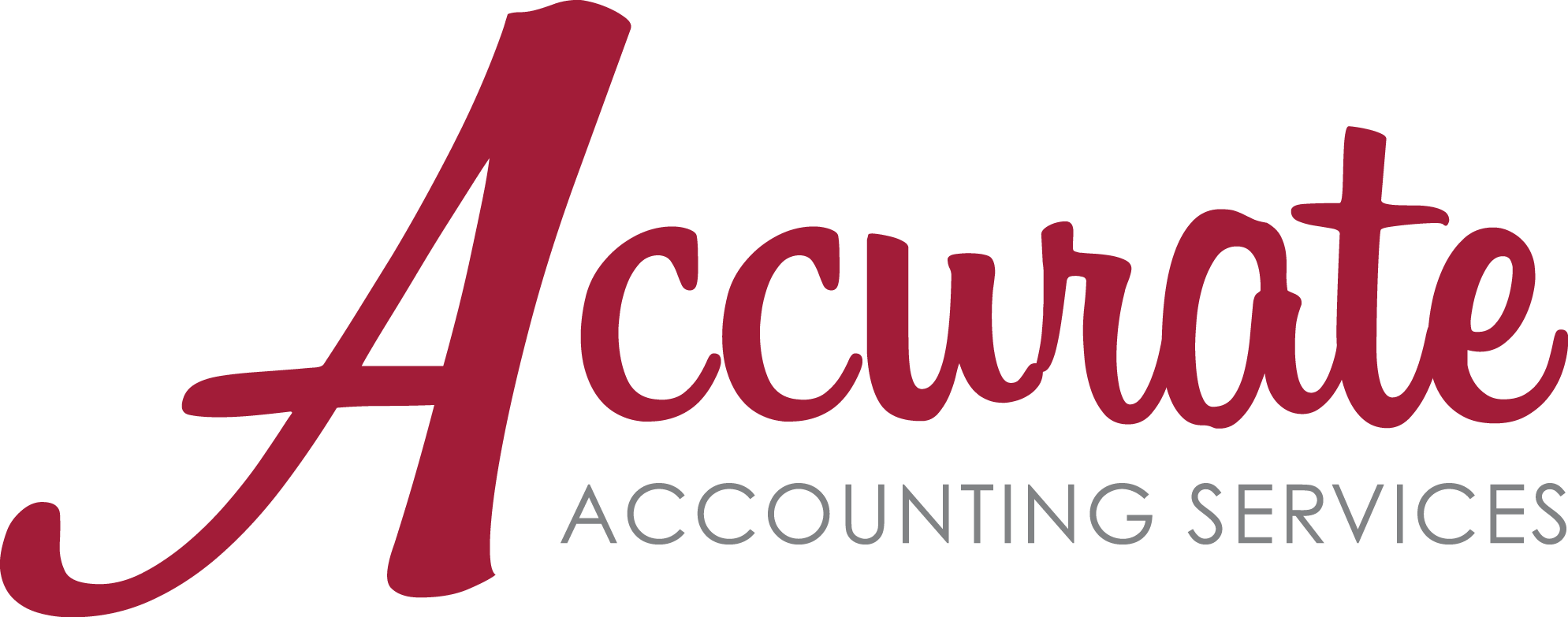 Sign up with the IRS this tax season To: All ClientsSubject: Sign up with the IRS this tax seasonAttachment: Who is ID.me? Greetings, As the 2021 tax season quickly approaches, I am advising all clients to set up an ID.me account now with the IRS at https://www.irs.gov/payments/your-online-account.ID.me is a trusted technology provider of the IRS that provides secure identity verification for its digital services.  Setting up an ID.me account is quick and easy. It requires uploading a picture of your driver’s license or passport and taking a live selfie to confirm your identity. The resources outlined below will provide you with step-by-step guides and supplemental material for verifying your identity through ID.me.. These documents are also available through the IRS Help.ID.me Page.
Internal Revenue Service (IRS) Help.ID.me pageWhat Does ID.me Do for the IRSHow to Set Up and Protect your ID.me Account with the IRSHow to upgrade your ID.me account for enhanced securityVerify Your Identity on a Video CallOnce you have an account, you will have access to view and confirm key tax information such as estimated tax payments you have made, tax return transcripts, copies of W-2’s and 1099’s, etc. I look forward to working with you more in the coming weeks. Please let me know if you have any questions.Sincerely, Ranjeeta Prakash